Supplementary MaterialNovel grafted hydrogel for Iron and ammonia removal from ground water, synthesis and computational chemistry studyH. M. Abd El-Salam 1, Ali M El Shafey 1, and Mahmoud K. Abdel-Latif 2,3 *1 Department of Chemistry, Faculty of Science, Polymer Research Laboratory, Beni-Suef University, 62514 Beni-Suef City, Egypt,2 Chemistry Department, Collage of Science, United Arab Emirates University, Al-Ain, UAE3 Chemistry Department, Faculty of Science, Beni-Suef University, Beni-Suef City, Egypt* Corresponding author.   E-mail address: mahmoudkorani@uaeu.ac.ae, m_kkhedr@yahoo.com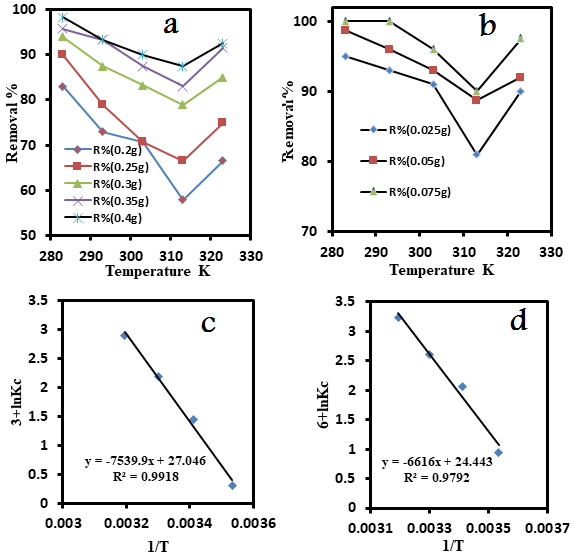 Figure S1: Effect Temperature on the removal iron(A) and ammonia(b) efficiency at different dose of grafted hydrogel. Van’t Hoff plot for the adsorption of iron (c) and ammonia (d) on grafted hydrogel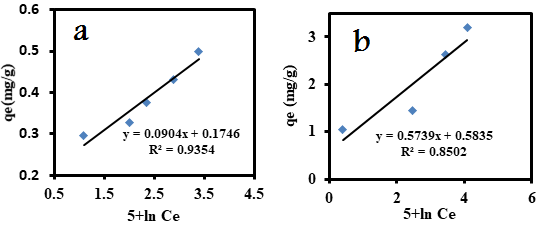 Figure S2: Temkin isotherm for iron (a) and ammonia (b) removal by grafted hydrogel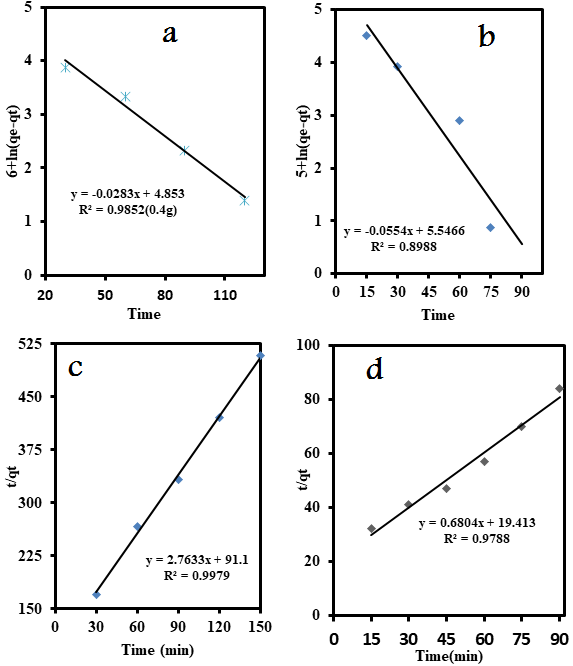 Figure S3: Pseudo-first-order kinetic model of iron (a) and ammonia (b) removal. Pseudo-second-order kinetic model of iron (c) and ammonia (d) removal.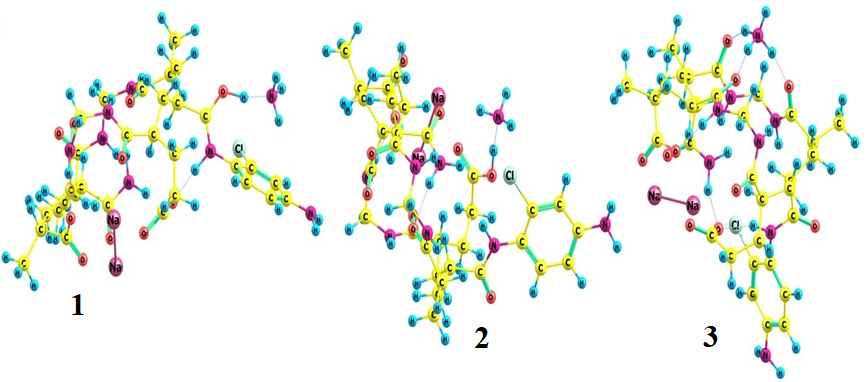 Figure S4: The optimized structure of complexed grafted hydrogel different positions with NH4+ ion at B3LYP/6-311G(d,p) level of theoryTable S1: IR bands and their assignments for hydrogel and grafted hydrogel.a*: (Abd El-Mageed, Abd El-Salam, Abdel- Latif, & Mustafa, 2018)b*: (Monteiro & Neves, 2014)c*: (Paiva, 2007)d*: (Silverstein, Bassler,  & Morill, 1974)e*: (Reddy & Lee, 2007)f*: (Asabe & Bashar, 2016)g*: (Rojas & Carlos 2019)Table S2: TGA data of the fabricated samples (hydrogel and grafted hydrogel).Table S3: Thermodynamic parameters  Table S4: Kinetic models parameters data.Wave number cm-1Wave number cm-1AssignmentsRef.HydrogelGrafted hydrogelAssignmentsRef.612vw608mStretching vibration of substituted benzene ringa* 777vw783sStretching vibration of substituted benzene ringa* 1115w1110wC-O and C-N stretching b* 1176w1180wC-O and C-N stretching c* 1334w1330wCH2 bendingd* 1449m1447mCH2 bendingd* -1590wC=O, C=C and/or adsorbed H2O molecules and –COONae* 1656s1657sC=O, C=C and/or adsorbed H2O molecules and –COONae* -2069mOvertone and combination bandse* 2376w2382wOvertone and combination bandse* 2516w-Aliphatic CHf* 2859w-Aliphatic CHf* 2926m2931sAliphatic CHf* 3422b3410bStretching vibration of OH and/or NH2 free or bondedg* w=weak, b=broad, s=strong, m=mediumw=weak, b=broad, s=strong, m=mediumw=weak, b=broad, s=strong, m=mediumw=weak, b=broad, s=strong, m=mediumTGA parameters for polymeric samplesTGA parameters for polymeric samplesTGA parameters for polymeric samplesTGA parameters for polymeric samplesCommentsHydrogelHydrogelgrafted hydrogelgrafted hydrogelCommentsMidpiont 0CApprox. Wt. loss %Midpiont 0CApprox. Wt. loss %Comments734952Moisture losing  140121168Bonded water loss2332122013Bonded water loss3353836717Series of fragmentation of the polymer backbone depend on the bond strength between atoms37150--Series of fragmentation of the polymer backbone depend on the bond strength between atoms40352--Series of fragmentation of the polymer backbone depend on the bond strength between atoms4226344155Series of fragmentation of the polymer backbone depend on the bond strength between atoms4667246060Series of fragmentation of the polymer backbone depend on the bond strength between atoms7039072560Complete degradation with carbonic residue is about 10% for hydrogel but for graft the residue is about 40%.-82160Complete degradation with carbonic residue is about 10% for hydrogel but for graft the residue is about 40%.-91860Complete degradation with carbonic residue is about 10% for hydrogel but for graft the residue is about 40%.-95260Complete degradation with carbonic residue is about 10% for hydrogel but for graft the residue is about 40%.G (kJ mol-1)∆G (kJ mol-1)∆Thermodynamic parametersThermodynamic parametersRemoval of ironRemoval of ammoniaThermodynamic parametersThermodynamic parameters-6332.12-1076.26283Temperature K-3795.64-1051.82293Temperature K-2042.85-1021.42303Temperature K-280.085-912.508313Temperature K-62.687-55.005∆H (kJ mol-1)∆H (kJ mol-1)-244.9-203.219S (J mol-1 K -1)∆S (J mol-1 K -1)∆Parameter valueParameter valueParameter valueParameterModelIron removalAmmonia removalAmmonia removalParameterModel0.02830.02830.0554k1(min-1)Pseudo-first order128128254.6qe (mg g-1)Pseudo-first order0.980.980.8988R2Pseudo-first order7.717.710.023k2(min-1)Pseudo-second order0.2950.2951.06qe(exp)  (mg g-1)Pseudo-second order0.360.361.469qe(cal) (mg/g)Pseudo-second order0.99790.99790.9788R2Pseudo-second order